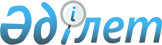 "Жолға арналған техникаларды пайдалану және жөндеу" кәсіби стандартын бекіту туралы
					
			Күшін жойған
			
			
		
					Қазақстан Республикасы Көлік және коммуникация министрінің 2013 жылғы 26 қарашадағы № 945 бұйрығы. Қазақстан Республикасының Әділет министрлігінде 2013 жылы 19 желтоқсанда № 8988 тіркелді. Күші жойылды - Қазақстан Республикасы Инвестициялар және даму министрінің м.а. 2016 жылғы 25 ақпандағы № 224 бұйрығымен      Ескерту. Бұйрықтың күші жойылды - ҚР Инвестициялар және даму министрінің м.а. 25.02.2016 № 224 бұйрығымен.

      Қазақстан Республикасының 2007 жылғы 15 мамырдағы Еңбек кодексінің 138-5-бабының 3-тармағына сәйкес БҰЙЫРАМЫН:



      1. Қоса беріліп отырған «Жолға арналған техникаларды пайдалану және жөндеу» кәсіби стандарты бекітілсін.



      2. Қазақстан Республикасы Көлік және коммуникация министрлігінің Кадр және әкімшілік жұмыс департаменті (Е.Е. Хасенов):

      1) осы бұйрықтың Қазақстан Республикасы Әділет министрлігінде заңнамада белгіленген тәртіппен мемлекеттік тіркелуін;

      2) осы бұйрық Қазақстан Республикасы Әділет министрлігінде мемлекеттік тіркелгеннен кейін, бұқаралық ақпараттар құралдарында ресми жариялануын, соның ішінде Қазақстан Республикасы Көлік және коммуникация министрлігінің интернет-ресурсында және Қазақстан Республикасы Мемлекеттік органдарының интранет-порталында орналастыруды;

      3) осы бұйрық Қазақстан Республикасы Әділет министрлігінде мемлекеттік тіркелгеннен кейін күнтізбелік он күн ішінде «Қазақстан Республикасы Әділет министрлігінің Республикалық құқықтық ақпарат орталығы» шаруашылық жүргізу құқығындағы «Әділет» республикалық мемлекеттік кәсіпорнының ақпараттық-құқықтық жүйесінде ресми жариялауға көшірмесін жіберуді;

      4) осы бұйрық Қазақстан Республикасы Әділет министрлігінде мемлекеттік тіркелгеннен кейін бес жұмыс күні ішінде мемлекеттік тіркеу туралы және бұқаралық ақпарат құралдарында жариялауға жіберу туралы мәліметтерді Қазақстан Республикасы Көлік және коммуникация министрлігінің Заң департаментіне ұсынуды қамтамасыз етсін.



      3. Осы бұйрықтың орындалуын бақылауды өзіме қалдырамын.



      4. Осы бұйрық алғашқы ресми жарияланған күнінен кейін күнтізбелік он күн өткен соң қолданысқа енгізіледі.      Министр                                          А. Жұмағалиев      «КЕЛІСІЛДІ»

      Қазақстан Республикасының

      Еңбек және халықты

      әлеуметтік қорғау министрінің

      міндеттін атқарушы

      _____________ Қ. Әбсаттаров

      2013 жылғы 4 қараша

Қазақстан Республикасы Көлік

және коммуникация министрінің

2013 жылғы 26 қарашадағы  

№ 945 бұйрығымен бекітілген 

«Жолға арналған техникаларды пайдалану және жөндеу»

кәсіби стандарты 

1. Жалпы бөлім

      1. «Жолға арналған техникаларды пайдалану және жөндеу» кәсіби стандарты (одан әрі – КС) «Машиналарды және жабдықтарды жөндеу» кәсіби қызмет саласындағы біліктілік деңгейіне, құзыретіне, мазмұнына, сапасына және еңбек жағдайларына қойылатын талаптарды анықтайды және:

      1) еңбек саласы мен кәсіби білім беру саласының өзара қарым-қатынасын реттеуге;

      2) даярлау, біліктілікті арттыру және кәсіби қайта даярлау бағдарламаларын әзірлеу талаптарын регламенттеуге;

      3) персоналды аттестаттау және сертификаттау кезінде жұмысшылардың құзыреттерін бағалау талаптарын регламенттеуге арналған.



      2. КС негізгі пайдаланушылары:

      1) білім беру ұйымдарының түлектері, қызметкерлер;

      2) ұйымдардың басшылары, ұйымдардың персоналын басқару бөлімшелерінің басшылары мен мамандары;

      3) білім берудің мемлекеттік бағдарламаларын әзірлейтін мамандар;

      4) мамандардың кәсіби даярлығын бағалау және біліктілігіне сәйкестігін растау саласындағы мамандар болып табылады.



      3. КС негізінде біліктілік сипаттамалары, лауазымдық нұсқаулықтар, ұйымдардың үлгілік оқыту бағдарламалары, үлгілік оқыту жоспарлары, ұжымдық стандарттар әзірленеді.



      4. Осы КС мынадай терминдер мен анықтамалар қолданылады:

      1) біліктілік – қызметкердің еңбек қызметінің белгілі бір түрі шеңберінде нақты функцияларды сапалы орындауға дайындығы;

      2) біліктілік деңгейі – күрделілігі, еңбек қызметтерінің стандартты еместігі, жауапкершілігі және дербестілігі параметрлері бойынша жүктелетін қызметкерлердің құзыретіне қойылатын талаптар жиынтығы;

      3) еңбек заттары – белгілі бір еңбек құралдарының көмегімен өнім жасау мақсатында қызметкердің іс-қимылы бағытталған зат;

      4) еңбек құралдары – жұмысшының еңбек заттарын бастапқы күйден өнімге айналдыру үшін пайдаланатын құралдар;

      5) еңбек қызметінің түрі – еңбек функциялары мен оларды орындауға қажетті құзыреттіктердің тұтас жиынымен құралған кәсіби қызмет саласының құрамдас бөлігі;

      6) еңбек функциясы – бизнес-үдеріспен анықталатын және оларды орындауға қажетті құзыреттердің болуын болжамайтын еңбек қызметінің біріктірілген және дербес жиынтығын көрсететін еңбек қызметі түрлерінің бір бөлігі;

      7) кәсіби қызмет саласы – жалпы интеграциялық негізі (міндеті, нысандары, технологиялары, соның ішінде еңбек құралдары ұқсас немесе жақын) бар және ұқсас еңбек функциялары мен оларды орындайтын құзыреттіліктерінің болжалды жиынынан тұратын саланың еңбек қызметі түрлерінің жиынтығы;

      8) кәсіби стандарттың бірлігі – осы қызмет түрі үшін тұтас, аяқталған, қатысымды дербес және маңызды болып табылатын нақты еңбек функциясының ашық сипаттамасы тұратын кәсіби стандарттың құрылымдық элементі;

      9) кәсіп – арнайы дайындықтың, жұмыс тәжірибесінің нәтижесінде пайда болған арнайы теориялық білім мен практикалық дағдылар кешенін білуді талап ететін еңбек қызметінің түрі;

      10) құзыреттілік – еңбек қызметінде білімін, білігі және тәжірибесін қолдану қабілеті;

      11) лауазым – лауазымдық уәкілеттіктер және лауазымдық міндеттер шеңберін жүктейтін жұмыс берушінің құрылымдық бірлігі;

      12) міндет – нақты бір еңбек заттары мен құралдарын пайдалана отырып еңбек функциясын іске асырумен және нәтижеге қол жеткізумен байланысты іс-қимыл жиынтығы;

      13) сала – өндіретін өнім, өндіріс технологиясы, негізгі қорлар мен жұмыс жасаушылардың кәсіби біліктері ортақ ұйымдар жиынтығы;

      14) салалық біліктілік шеңбері (бұдан әрі - СБШ) – салада танылатын біліктілік деңгейлерінің құрылымдық сипаттамасы;

      15) ұлттық біліктілік шеңбері (бұдан әрі - ҰБШ) – еңбек нарығында танылатын біліктілік деңгейлерінің құрылымдық сипаттамасы;

      16) функционалдық карта – сол немесе өзге де кәсіби қызмет саласы шеңберінде белгілі бір қызмет түрін орындайтын жұмысшының еңбек функциялары мен міндеттерінің құрылымдық сипаттамасы. 

2. КС паспорты

      5. КС паспорты мынаны анықтайды:

      1) экономикалық қызмет түрі (кәсіптік қызмет саласы):

      Экономикалық қызмет түрлерінің жалпы жіктеуіші (бұдан әрі - 03-2007 ҚР МЖ) «33.12 Машиналарды және жабдықтарды жөндеу»;

      2) экономикалық қызмет түрінің (кәсіптік қызмет саласының) негізгі мақсаты:

      жол техникасын пайдалану және жөндеу;

      3) осы КС 1-қосымшасына сәйкес біліктілік деңгейлері бойынша еңбек қызметінің (кәсіптің) түрлері. 

3. Еңбек қызметі түрлерінің (кәсіптің) карточкалары 

1-параграф «Бас механик»

      6. Еңбек қызмет түрінің (кәсіптің) карточкасы мынадан тұрады:

      1) біліктілік деңгейі: ҰБШ бойынша – 6, СБШ бойынша – 6;

      2) Қазақстан Республикасының кәсіптердің мемлекеттік жіктегіші (бұдан әрі - ҚР 01-2005 МЖ) бойынша базалық тобы: 1226 «Көлік және байланыс ұйымдарындағы, материалды-техникалық жабдық және өтімдердегі мамандандырылған (өндірістік-пайдалану) бөлімшелер (қызмет орны) басшылары»;

      3) лауазымның (кәсіптің) ықтимал атаулары: бас механик;

      4) атқарылатын еңбек қызметінің жиынтық сипаттамасы - вагондық деполарында жоспарлы және ағымдағы жөндеулерді жүргізу үшін, вагондарды пайдалану мерзімін ұзарту үшін жағдай жасау;

      5) ықтимал жұмыс орындары, жұмысшының кәсіби білімі мен оқуына қойылатын талаптар, біліктілікті растайтын сертификаттардың қажеттілігі, практикалық жұмыс тәжірибесіне қойылатын талаптар, жұмысқа рұқсат берудің ерекше талаптары осы КС 2-қосымшасының «Кәсіп бойынша ықтимал жұмыс орындары. Бас механиктің еңбек жағдайына, білімі және жұмыс тәжірибесіне қойылатын талаптар» деген 1-кестесінде келтірілген. 

2-параграф «Механизмдер мен көліктерді жөндеу және пайдалану

бойынша шебер»

      7.Еңбек қызмет түрінің (кәсіптің) карточкасы мынадан тұрады:

      1) біліктілік деңгейі: ҰБШ бойынша – 5, СБШ бойынша – 5;

      2) Қазақстан Республикасының кәсіптердің мемлекеттік жіктегіші (бұдан әрі - ҚР 01-2005 МЖ) бойынша базалық тобы: 1226 «Көлік және байланыс ұйымдарындағы, материалды-техникалық жабдық және өтімдердегі мамандандырылған (өндірістік-пайдалану) бөлімшелер (қызмет орны) басшылары»;

      3) лауазымның (кәсіптің) ықтимал атаулары: механизмдер мен көліктерді жөндеу және пайдалану бойынша шебер;

      4) атқарылатын еңбек қызметінің жиынтық сипаттамасы - жол-құрылыстық көліктер шығарылымды және техникалық-жарамды күйдегі жолға механизмдерді өндіру;

      5) ықтимал жұмыс орындары, жұмысшының кәсіби білімі мен оқуына қойылатын талаптар, біліктілікті растайтын сертификаттардың қажеттілігі, практикалық жұмыс тәжірибесіне қойылатын талаптар, жұмысқа рұқсат берудің ерекше талаптары осы КС 2-қосымшасының «Кәсіп бойынша ықтимал жұмыс орындары. Механизмдер мен көліктерді жөндеу және пайдалану бойынша шебердің еңбек шарттарына, білімі және жұмыс тәжірибесіне қойылатын талаптар» 2-кестесінде келтірілген. 

3-параграф «Жол көлігі басшысы»

      8. Еңбек қызмет түрінің (кәсіптің) карточкасы мынадан тұрады:

      1) біліктілік деңгейі: ҰБШ бойынша – 5, СБШ бойынша – 5;

      2) Қазақстан Республикасының кәсіптердің мемлекеттік жіктегіші (бұдан әрі - ҚР 01-2005 МЖ) бойынша базалық тобы: 8163 «Су айналымы және аналогтік жабдық қондырғылары аппаратшылары мен операторлары»;

      3) лауазымның (кәсіптің) ықтимал атаулары: жол көлігі басшысы;

      4) атқарылатын еңбек қызметінің жиынтық сипаттамасы - жол машиналарына қызмет көрсетіп жүрген бригадаға басшылық ету, орындалып жүрген жұмыстар сапасына есеп және технологиялық процесстерді сақтауды жүзеге асыру;

      5) ықтимал жұмыс орындары, жұмысшының кәсіби білімі мен оқуына қойылатын талаптар, біліктілікті растайтын сертификаттардың қажеттілігі, практикалық жұмыс тәжірибесіне қойылатын талаптар, жұмысқа рұқсат берудің ерекше талаптары осы КС 2-қосымшасының «Кәсіп бойынша ықтимал жұмыс орындары. Жол көлігі басшысының еңбек жағдайына, білімі және жұмыс тәжірибесіне қойылатын талаптар» деген 3-кестесінде келтірілген. 

4-параграф «Компрессорлық қондырғы машинисті»

      9. Еңбек қызмет түрінің (кәсіптің) карточкасы мынадан тұрады:

      1)біліктілік деңгейі: ҰБШ бойынша – 2-4, СБШ бойынша – 2-4;

      2) Қазақстан Республикасының кәсіптердің мемлекеттік жіктегіші (бұдан әрі - ҚР 01-2005 МЖ) бойынша базалық тобы: 8163 «Су айналымы және аналогтік жабдық қондырғылары аппаратшылары мен операторлары»;

      3) лауазымның (кәсіптің) ықтимал атаулары: компрессорлық қондырғы машинисті;

      4) атқарылатын еңбек қызметінің жиынтық сипаттамасы - стационар компрессорлар мен турбокомпрессорларға қызмет көрсетуді жүзеге асыру;

      5) ықтимал жұмыс орындары, жұмысшының кәсіби білімі мен оқуына қойылатын талаптар, біліктілікті растайтын сертификаттардың қажеттілігі, практикалық жұмыс тәжірибесіне қойылатын талаптар, жұмысқа рұқсат берудің ерекше талаптары осы КС 2-қосымшасының «Кәсіп бойынша ықтимал жұмыс орындары. Компрессорлық қондырғы машинистінің еңбек жағдайына, білімі және жұмыс тәжірибесіне қойылатын талаптар» деген 4-кестесінде келтірілген. 

4. КС бірліктерінің тізімі

      10. КС бірліктерінің тізімі осы КС 3-қосымшасының 1 -  4-кестелерінде келтірілген және шифр мен КС бірліктері атауларынан тұрады. 

5. КС бірліктерінің сипаттамасы

      11. КС бірліктерінің сипаттамасы осы КС 4-қосымшасының 1 -  6-кестелерінде келтірілген. 

6. Осы КС негізінде берілетін сертификаттардың түрлері

      12. Осы КС негізінде мамандардың кәсіптік дайындығын бағалау мен біліктілік сәйкестігін растау саласындағы ұйымдармен сертификат беріледі.



      13. Осы КС негізінде берілетін сертификаттың түрлері сертификаттар алу үшін игеру қажет болатын осы КС 3-қосымшасында көзделген КС бірліктерінің тізіміне сәйкес анықталады. 

7. КС әзірлеушілері, келісу парағы, сараптамасы және тіркелуі

      14. КС әзірлеушісі Қазақстан Республикасы Көлік және коммуникация министрлігі болып табылады.



      15. КС келісу парағы осы КС 5-қосымшасында келтірілген.

«Жол техникасын пайдалану және жөндеу»

кәсіби стандартына        

1-қосымша              

Біліктілік деңгейлері бойынша еңбек қызметінің

(кәсіптің) түрлері      Ескертпе. БТБА – Қазақстан Республикасы жұмысшылардың жұмыстары мен кәсіптерінің бірыңғай тарифтік-біліктілік анықтамалығы, 1-шығарылым, Қазақстан Республикасы Еңбек және халықты әлеуметтік қорғау министрінің 2009 жылғы 30 қарашадағы № 343-ө-м бұйрығымен бекітілген.

«Жол техникасын пайдалану және жөндеу»

кәсіби стандартына        

2-қосымша             

1-кесте 

1. Кәсібі бойынша ықтимал жұмыс орындары. Бас механиктің еңбек

жағдайына, білімі және жұмыс тәжірибесіне қойылатын талаптар

2-кесте 

2. Кәсібі бойынша ықтимал жұмыс орындары. Механизмдер мен

көліктерді жөндеу және пайдалану бойынша шебердің еңбек

жағдайына, білімі және жұмыс тәжірибесіне қойылатын талаптар

3-кесте 

3. Кәсібі бойынша ықтимал жұмыс орындары. Жол көлігі басшысының

еңбек жағдайына, білімі және жұмыс тәжірибесіне қойылатын

талаптар

4-кесте 

4. Кәсібі бойынша ықтимал жұмыс орындары. Компрессорлық

қондырғының машинисінің еңбек жағдайына, білімі және жұмыс

тәжірибесіне қойылатын талаптар

«Жол техникасын пайдалану және жөндеу»

кәсіби стандартына        

3-қосымша              

КС бірліктерінің тізімі

1-кесте 

1. «Бас механик»

еңбек қызметінің (кәсібінің) түрі

2-кесте 

2. «Механизмдер мен көліктерді жөндеу және пайдалану бойынша

шебері» еңбек қызметінің (кәсібінің) түрі

3-кесте 

3. «Жол көлігі басшысы»

еңбек қызметінің (кәсібінің) түрі

4-кесте 

4. «Компрессорлық қондырғының машинисі»

еңбек қызметінің (кәсібінің) түрі      Ескертпе: Ф – функция.

«Жол техникасын пайдалану және жөндеу»

кәсіби стандартына        

4-қосымша              

КС бірліктерінің сипаттамасы

1-кесте 

1. «Бас механик» еңбек қызметінің (кәсібінің) түрі

2-кесте 

2. «СБШ 5-деңгейіндегі «Машина мен механизмдерді пайдалану және

жөндеу шебері» еңбек қызметінің (кәсібінің) түрі

3-кесте 

3. СБШ 5-деңгейіндегі «Жол көлігі басшысы» еңбек қызметінің

(кәсібінің) түрі

4-кесте 

4. «СБШ 2-деңгейіндегі «Компрессорлық қондырғының машинисі»

еңбек қызметінің (кәсібінің) түрі

5-кесте 

5. «СБШ 3-деңгейіндегі «Компрессорлық қондырғының машинисі»

еңбек қызметінің (кәсібінің) түрі

6-кесте 

6. «СБШ 4-деңгейіндегі «Компрессорлық қондырғының машинисі»

еңбек қызметінің (кәсібінің) түрі      Ескертпе: Мпа – мегапаскаль;

      ТПЕ – техникалық пайдалану ережелері.

«Жол техникасын пайдалану және жөндеу»

кәсіби стандартына        

5-қосымша              

Келісу парағыОсы КС ____________________________________________________ тіркелді.

Кәсіби стандарттардың реестріне № _________________________ тіркелді.

Хат (хаттама) № ___________                   Күні __________________ 
					© 2012. Қазақстан Республикасы Әділет министрлігінің «Қазақстан Республикасының Заңнама және құқықтық ақпарат институты» ШЖҚ РМК
				№ р/сҚызмет түрінің атауыЕңбек нарығының үрдісі ескерілген кәсіп атауыҚР МЖ 01-2005 сәйкес кәсіп атауыСБШ біліктілік деңгейлеріБТБА бойынша разряды1Вагондарды пайдалану мерзімінің ұзартылуы, Вагон деполарында жоспарлы және ағымдағы жөндеулерді жүргізуБас механикБас механик (көлікте, байланыста, материалды-техникалық жабдықтау және өткізу)6-2Жол-құрылыстық қөліктер шығарылымды және техникалық-жарамды күйдегі жолға механизмдерді өндіруМеханизмдер мен көліктерді жөндеу және пайдалану бойынша шеберМеханизмдер мен көліктерді жөндеу және пайдалану бойынша шебер5-3Жол машиналарына қызмет көрсетіп жүрген бригадаға басшылық ету.Орындалып жүрген жұмыстар сапасына есеп және технологиялық процесстерді сақтауЖол көлігі басшысыЖолдық көліктің басшысы5-4Стационар компрессорлар мен турбокомпрессорларға қызмет көрсетуКомпрессорлық қондырғының машинистіКомпрессорлық қондырғының машинисті2-42-6Кәсібі бойынша ықтимал жұмыс орындары (ұйымдар)Теміржол көлігі ұйымдарыЗиянды және қауіпті еңбек жағдайлары-Жұмыс істеуге рұқсат берудің ерекше жағдайларыМедициналық шектеулер: Қазақстан Республикасының Заңнамасы бойыншаСБШ біліктілік деңгейіКәсіби білімі мен оқу деңгейі6Жоғары кәсіптік, техникалық білімКәсібі бойынша ықтимал жұмыс орындары (ұйымдар)Жол дистанциясы шеберханалары, паркЖол дистанциясы шеберханалары, паркЗиянды және қауіпті еңбек жағдайлары--Жұмыс істеуге рұқсат берудің ерекше жағдайларыМедициналық шектеулер: Қазақстан Республикасының Заңнамасы бойынша

Жұмысқа рұқсат: медициналық куәландырылғаннан кейін, кіріспе және алғашқы нұсқаулықтан соңМедициналық шектеулер: Қазақстан Республикасының Заңнамасы бойынша

Жұмысқа рұқсат: медициналық куәландырылғаннан кейін, кіріспе және алғашқы нұсқаулықтан соңСБШ біліктілік деңгейіКәсіби білімі мен оқу деңгейіТалап етілетін жұмыс тәжірибесі5Орта кәсіптік техникалық білімМамандық бойынша жұмыс өтілі 3 жылдан кем емес5Жоғары кәсіптік техникалық білімЖұмыс өтіліне талап қойылмайдыКәсібі бойынша ықтимал жұмыс орындары (ұйымдар)Теміржол көлігінің ұйымдары, жол дистанциясы шеберханаларыТеміржол көлігінің ұйымдары, жол дистанциясы шеберханаларыЗиянды және қауіпті еңбек жағдайлары--Жұмыс істеуге рұқсат берудің ерекше жағдайларыМедициналық шектеулер: Қазақстан Республикасының Заңнамасы бойыншаЖұмысқа рұқсат: медициналық куәландырылғаннан кейін, кіріспе және алғашқы нұсқамалықтан соңМедициналық шектеулер: Қазақстан Республикасының Заңнамасы бойыншаЖұмысқа рұқсат: медициналық куәландырылғаннан кейін, кіріспе және алғашқы нұсқамалықтан соңСБШ біліктілік деңгейіКәсіби білімі мен оқу деңгейіТалап етілетін жұмыс тәжірибесі5Жоғары кәсіптік (техникалық) білім, практикалық жұмыс тәжірибесіЖол машинасы машинисті ретінде жұмыс өтілі 3 жылдан кем емесКәсібі бойынша ықтимал жұмыс орындары (ұйымдар)Теміржол көлігінің ұйымдарыТеміржол көлігінің ұйымдарыЗиянды және қауіпті еңбек жағдайларыМүмкін зиянды жағдайлар – шудың жоғары деңгейі, вибрацияның жоғары деңгейлері, жұмыс аймағындағы ауаның жоғары тозаңдылығыМүмкін зиянды жағдайлар – шудың жоғары деңгейі, вибрацияның жоғары деңгейлері, жұмыс аймағындағы ауаның жоғары тозаңдылығыЖұмыс істеуге рұқсат берудің ерекше жағдайларыМедициналық шектеулер: Қазақстан Республикасының Заңнамасы бойынша

Жұмысқа рұқсат: медициналық куәландырылғаннан кейін, кіріспе және алғашқы нұсқамалықтан соңМедициналық шектеулер: Қазақстан Республикасының Заңнамасы бойынша

Жұмысқа рұқсат: медициналық куәландырылғаннан кейін, кіріспе және алғашқы нұсқамалықтан соңСБШ біліктілік деңгейіКәсіби білімі мен оқу деңгейіТалап етілетін жұмыс тәжірибесі2Негізгі орта білімнен төмен емес, жалпы орта білімнің бар болуы кезіндегі практикалық тәжірибе және кәсіптік дайындық (ұйым базасындағы қысқа мерзімді курстар, ұйымдағы білім не оқу)Жұмыс өтілі 2 жылдан кем емес3Практикалық тәжірибе,негізгі орта білім не жалпы орта білім базасындағы техникалық және кәсіптік білім2 деңгейде 2 жыл3Бір жылға дейінгі кәсіптік дайындық бағдарламалары бойынша ұйым базасындағы курстар немесе ұйымдағы оқулар2 деңгейде 2 жыл4Қосымша кәсіптік дайындықты техникалық және кәсіптік білім, практикалық тәжірибе3 деңгейде 2 жылШифрЕңбек функциясының (кәсіби стандарт бірлігінің) атауы1 ФТехникалық қауіпсіздік және еңбек қорғау бойынша жұмыстарды ұйымдастыру, жұмыскерлерге нұсқаулық жүргізу2 ФКөлік пен механизмдердің қауіпсіз жұмысын қамтамасыз ету. Механизмдер мен жол көліктерінің, дрезиналардың сапалы жөндеуін бақылау3 ФСапалы есеп қисап жүргізу, жұмыс жоспарын әзірлеу, жұмыс жоспарын құрастыру, жөндеу жұмыстарын өндіруге келісім шарттар және тапсырыстарды рәсімдеу, жаңа механизмдерді енгізу, және теміржолдағы жұмыс тәсілдері мен әдістерін енгізуді қамтамасыз етуШифрЕңбек функциясының (кәсіби стандарт бірлігінің) атауы1 ФТехника қауіпсіздігі және еңбек қорғау жұмыстарын жақсартуды ұйымдастыру, жұмыскерлерге нұсқаулық жүргізу2 ФКөліктер мен механизмдердің қауіпсіз жұмысын қамтамасыз ету3 ФКөлік және механизмдердің жұмысына есеп қисап, жоспарлау, қамтамасыздандыру, өнертабыстық ұсыныстарды енгізу, сұранымдар мен актілерді құруШифрЕңбек функциясының (кәсіби стандарт бірлігінің) атауы1 ФЖол машиналарына қызмет көрсететін бригадаға басшылық ету2 ФІстеліп жүрген жұмыстардың сапасын есепке алу, машина мен механизмдердің қауіпсіз жұмасын қамтамасыз ету3 ФСапалы есеп-қисап жүргізуді қамтамасыз етуШифрЕңбек функциясының (кәсіби стандарт бірлігінің) атауы1 ФСтационарлық компрессорлерге қызмет көрсету2 ФКомпрессорлық станцияның бүкіл жабдықтарының жұмыстарын бақылау3 ФЕсеп-қисапты-техникалық құжаттаманы жүргізуШифрЕңбек заттарыЕңбек құралдарыМіндеттерШеберлігі және дағдыларыБілімі1 ФМеханикалық құралдар, көліктер және механизмдерНормативтік және негізгі құжаттар1-1 М Жол аралығында механикалық құралдарды жөндеу және күтім жасау, пайдалану, басқару бойынша қызмет көрсету персоналын оқыту,жанар-жағармайлы материалдарды дұрыс шығындау бойынша талап жүргізу. Механизмдер мен көліктерге күтім бағасын төмендету бойынша шараларды жүргізуМеханикалық жабдықтарды жөндеу мен күту, пайдалану, басқару бойынша шешім қабылдау дағдылары. Қызмет көрсететін қызметкерлердің қызметін өзіндік басқару дағдысы«Қазақстан темір жолы» Ұлттық компаниясы» Акционерлік қоғамының жарғысы. Іскерлік әдебі кодексі, корпоративтік басқару кодексі, «Қазақстан темір жолы» Ұлттық компаниясы» Акционерлік қоғамының локалді актілері, менеджмент сапасының жүйесінің талаптар (құжаттар), теміржолдарында сигнал беру, жол жұмыстарын жүргізу кезінде поезд қозғалысының қауіпсіздігін қамтамасыз ету. Жүйелік талдау әдістемесі және кәсіби жағдайларды жобалау, машина паркін пайдалану мен жөндеу кезіндегі басшылық шешімдерді қабылдау тәсілдері, жол құрал-саймандарын дайындау және жабдықты капиталды жөндеу, жаңа механизмдерді енгізу мен жол жұмыстарын іске асыру үшін технологиялық процесстерді жасау, және жол шаруашылығындағы жұмыс тәсілдері мен әдістері туралы білім1 ФКөліктер және механизмдерЕңбекті қорғау бойынша нормативтік құжаттар1-2 М Механизмдер мен көліктерді пайдалану және шеберлік жол қашықтықтарындағы техника қауіпсіздігін және еңбекті қорғауды арттыру жұмыстарын ұйымдастыруТехника қауіпсіздігі мен еңбек қорғау туралы нормативті құжаттарды жұмыста қолдануы бойынша шешім қабылдау дағдылары«Қазақстан темір жолы» Ұлттық компаниясы» Акционерлік қоғамының жарғысы. Іскерлік әдебі кодексі, корпоративтік басқару кодексі, «Қазақстан темір жолы» Ұлттық компаниясы» Акционерлік қоғамының локалді актілері, менеджмент сапасының жүйесінің талаптар (құжаттар), теміржолдарында сигнал беру, жол жұмыстарын жүргізу кезінде поезд қозғалысының қауіпсіздігін қамтамасыз ету. Жүйелік талдау әдістемесі және кәсіби жағдайларды жобалау, машина паркін пайдалану мен жөндеу кезіндегі басшылық шешімдерді қабылдау тәсілдері, жол құрал-саймандарын дайындау және жабдықты капиталды жөндеу, жаңа механизмдерді енгізу мен жол жұмыстарын іске асыру үшін технологиялық процесстерді жасау, және жол шаруашылығындағы жұмыс тәсілдері мен әдістері туралы білім1 ФЖол көліктері және дрезиналарТехникалық оқыту бойынша материалдар1-3 М Дрезина жүргізушілері мен жол көліктерінің механиктерімен техникалық оқу бойынша сабақ жүргізуТехникалық оқу өткізу бойынша шешім қабылдау дағдылары. Дрезиналар мен жол көліктеріндегі жұмыс кезіндегі бағынушылар қызметін өзіндік басқару дағдысы«Қазақстан темір жолы» Ұлттық компаниясы» Акционерлік қоғамының жарғысы. Іскерлік әдебі кодексі, корпоративтік басқару кодексі, «Қазақстан темір жолы» Ұлттық компаниясы» Акционерлік қоғамының локалді актілері, менеджмент сапасының жүйесінің талаптар (құжаттар), теміржолдарында сигнал беру, жол жұмыстарын жүргізу кезінде поезд қозғалысының қауіпсіздігін қамтамасыз ету. Жүйелік талдау әдістемесі және кәсіби жағдайларды жобалау, машина паркін пайдалану мен жөндеу кезіндегі басшылық шешімдерді қабылдау тәсілдері, жол құрал-саймандарын дайындау және жабдықты капиталды жөндеу, жаңа механизмдерді енгізу мен жол жұмыстарын іске асыру үшін технологиялық процесстерді жасау, және жол шаруашылығындағы жұмыс тәсілдері мен әдістері туралы білім2 ФЖол көліктеріНысандарды техникалық куәландыру және тіркеу2-1 Көліктің қауіпсіз жұмысын қамтамасыз ету, уақтылы нысандарды техникалық куәландыру мен тіркеу және жол көлігін жыл сайын техникалық тексерумен қамтамасыз етуЖол көлігіндегі ақауларды, техникалық күйін анықтау бойынша шешім қабылдау дағдылары«Қазақстан темір жолы» Ұлттық компаниясы» Акционерлік қоғамының жарғысы. Іскерлік әдебі кодексі, корпоративтік басқару кодексі, «Қазақстан темір жолы» Ұлттық компаниясы» Акционерлік қоғамының локалді актілері, менеджмент сапасының жүйесінің талаптар (құжаттар), теміржолдарында сигнал беру, жол жұмыстарын жүргізу кезінде поезд қозғалысының қауіпсіздігін қамтамасыз ету. Жүйелік талдау әдістемесі және кәсіби жағдайларды жобалау, машина паркін пайдалану мен жөндеу кезіндегі басшылық шешімдерді қабылдау тәсілдері, жол құрал-саймандарын дайындау және жабдықты капиталды жөндеу, жаңа механизмдерді енгізу мен жол жұмыстарын іске асыру үшін технологиялық процесстерді жасау, және жол шаруашылығындағы жұмыс тәсілдері мен әдістері туралы білім2 ФМоторлы-рельстік көлік, жол көліктері және механизмдер, дрезинаЖөндеу циклінің кестесі, жол көліктерін қабылдау бойынша құжаттар2-2 М Көліктер және механизмдер, моторлы-рельстік көлікті жөндеу циклінің кестесін құрастыру және істеу,орындалуын әрдайым тексеру. Сәйкес техникалық құжаттарды құрастырумен қашықтыққа келген, механизмдерді сынақтау және қабылдау. Жол көліктері және механизмдер, дрезиналардың сапалы жөнделуін қадағалау. Жол көліктерін қабылдау және зауыт жөндеуінен өткен автодрезиналарды зауыттары немесе басқа да жөндеу ұйымдарының сапасыз жөндеуі кезінде наразылық актісін толтыруӘр түрлі жұмыстар істеу бойынша шешім қабылдау дағдылары. Механизмдер, көліктер, моторлы-рельстік көліктердегі жұмыс кезінде бағынушылар қызметін өзіндік басқару дағдысы«Қазақстан темір жолы» Ұлттық компаниясы» Акционерлік қоғамының жарғысы. Іскерлік әдебі кодексі, корпоративтік басқару кодексі, «Қазақстан темір жолы» Ұлттық компаниясы» Акционерлік қоғамының локалді актілері, менеджмент сапасының жүйесінің талаптар (құжаттар), теміржолдарында сигнал беру, жол жұмыстарын жүргізу кезінде поезд қозғалысының қауіпсіздігін қамтамасыз ету. Жүйелік талдау әдістемесі және кәсіби жағдайларды жобалау, машина паркін пайдалану мен жөндеу кезіндегі басшылық шешімдерді қабылдау тәсілдері, жол құрал-саймандарын дайындау және жабдықты капиталды жөндеу, жаңа механизмдерді енгізу мен жол жұмыстарын іске асыру үшін технологиялық процесстерді жасау, және жол шаруашылығындағы жұмыс тәсілдері мен әдістері туралы білім2 ФКөліктер, механизмдер, электро-құралдарТехникалық құралдар2-3 М Қашықтықта орналасқан көлік және механизмдердің сақталуы мен дұрыс техникалық пайдаланылуын қадағалау. Төңіректегі және шеберханадағы электр құралдары мен механизмдер, көліктердің жұмысын есептеу және жоспарлауӘр түрлі жұмыстар істеу үшін электр құралдар және механизмдер, көліктердегі жұмыс кезінде бағынушылар қызметін өзіндік басқару дағдысы«Қазақстан темір жолы» Ұлттық компаниясы» Акционерлік қоғамының жарғысы. Іскерлік әдебі кодексі, корпоративтік басқару кодексі, «Қазақстан темір жолы» Ұлттық компаниясы» Акционерлік қоғамының локалді актілері, менеджмент сапасының жүйесінің талаптар (құжаттар), теміржолдарында сигнал беру, жол жұмыстарын жүргізу кезінде поезд қозғалысының қауіпсіздігін қамтамасыз ету. Жүйелік талдау әдістемесі және кәсіби жағдайларды жобалау, машина паркін пайдалану мен жөндеу кезіндегі басшылық шешімдерді қабылдау тәсілдері, жол құрал-саймандарын дайындау және жабдықты капиталды жөндеу, жаңа механизмдерді енгізу мен жол жұмыстарын іске асыру үшін технологиялық процесстерді жасау, және жол шаруашылығындағы жұмыс тәсілдері мен әдістері туралы білім3 ФКөліктер, механизмдер мен жабдықтар, қосымша бөліктер, жанармайлы-майланатын және сүртетін материалдар, жол құрал-саймандарыТехникалық күй мен кемшілік тізімдеме актілері. Жабдықтар мен көлік паркін пайдалану және жөндеу бойынша есептеме. Жол құрал-саймандарын дайындау және жабдықтардың өндіру-күрделі жөндеуіне келісім шарт3-1 М Көліктер және механизмдерді пайдалану және орналастыру бойынша, жол жұмыстарын өндіруге арналған технологиялық процесстерді құрастыруға қатысу. Техникалық бюллетендермен ұсынылған жаңа механизмдерді енгізу және теміржолдағы жұмыс тәсілдері мен әдістер, өнертабыстық пен ойлап тапқыштық ұсынымдарды енгізуЖол шаруашылығындағы жұмыс үшін технологиялық процесстерді құрастыру бойынша шешім қабылдау дағдылары«Қазақстан темір жолы» Ұлттық компаниясы» Акционерлік қоғамының жарғысы. Іскерлік әдебі кодексі, корпоративтік басқару кодексі, «Қазақстан темір жолы» Ұлттық компаниясы» Акционерлік қоғамының локалді актілері, менеджмент сапасының жүйесінің талаптар (құжаттар), теміржолдарында сигнал беру, жол жұмыстарын жүргізу кезінде поезд қозғалысының қауіпсіздігін қамтамасыз ету. Жүйелік талдау әдістемесі және кәсіби жағдайларды жобалау, машина паркін пайдалану мен жөндеу кезіндегі басшылық шешімдерді қабылдау тәсілдері, жол құрал-саймандарын дайындау және жабдықты капиталды жөндеу, жаңа механизмдерді енгізу мен жол жұмыстарын іске асыру үшін технологиялық процесстерді жасау, және жол шаруашылығындағы жұмыс тәсілдері мен әдістері туралы білім3 ФКөліктер, механизмдер мен жабдықтар, қосымша бөліктер, жанармайлы-майланатын және сүртетін материалдар, жол құрал-саймандарыТехникалық күй мен кемшілік тізімдеме актілері. Жабдықтар мен көлік паркін пайдалану және жөндеу бойынша есептеме. Жол құрал-саймандарын дайындау және жабдықтардың өндіру-күрделі жөндеуіне келісім шарт3-2 М Көліктер, механизмдерді жөндеуге арналған техникалық күй мен кемшілік тізімдемесі актілерін құрастыру. Жабдықтарға және керекті қосымша бөліктерге сұраным, жанармайлы-майланатын және сүртетін материалдарды іске асыру және пайдалануды қадағалау. Көлік, механизмдер ақаулары себебін талдау және жою. Сәйкес ұйымдарға уақтылы жеткізу және жабдықтар мен көлік паркін пайдалану және жөндеу бойынша есептемені сапалы құрастырумен қамтамасыз ету. Жол құрал-саймандарын дайындау және жабдықтардың өндіру-күрделі жөндеуіне келісім шартты және тапсырыстарды рәсімдеуӘр түрлі жұмыстар істеуі үшін жолдық жабдықтар және механизмдер, көліктердегі жұмыс кезінде бағынушылар қызметін өзіндік басқару дағдысы«Қазақстан темір жолы» Ұлттық компаниясы» Акционерлік қоғамының жарғысы. Іскерлік әдебі кодексі, корпоративтік басқару кодексі, «Қазақстан темір жолы» Ұлттық компаниясы» Акционерлік қоғамының локалді актілері, менеджмент сапасының жүйесінің талаптар (құжаттар), теміржолдарында сигнал беру, жол жұмыстарын жүргізу кезінде поезд қозғалысының қауіпсіздігін қамтамасыз ету. Жүйелік талдау әдістемесі және кәсіби жағдайларды жобалау, машина паркін пайдалану мен жөндеу кезіндегі басшылық шешімдерді қабылдау тәсілдері, жол құрал-саймандарын дайындау және жабдықты капиталды жөндеу, жаңа механизмдерді енгізу мен жол жұмыстарын іске асыру үшін технологиялық процесстерді жасау, және жол шаруашылығындағы жұмыс тәсілдері мен әдістері туралы білім3 ФКөліктер, механизмдер мен жабдықтарМашиналарды, механизмдерді және жабдықтардың алдын ала жоспарлы кестесі және жұмыстардың күнтізбелік, айлық және жылдық жоспары3-3 М Машиналарды, механизмдерді және жабдықтардың алдын ала жоспарлы кестесін және жұмыстардың күнтізбелік, айлық және жылдық жоспарын әзірлеу және олардың орындалуын тіркеуӘр түрлі жұмыстар істеу үшін жолдық жабдықтар және механизмдер, көліктердегі жұмыс кезінде бағынушылар қызметін өзіндік басқару дағдысы«Қазақстан темір жолы» Ұлттық компаниясы» Акционерлік қоғамының жарғысы. Іскерлік әдебі кодексі, корпоративтік басқару кодексі, «Қазақстан темір жолы» Ұлттық компаниясы» Акционерлік қоғамының локалді актілері, менеджмент сапасының жүйесінің талаптар (құжаттар), теміржолдарында сигнал беру, жол жұмыстарын жүргізу кезінде поезд қозғалысының қауіпсіздігін қамтамасыз ету. Жүйелік талдау әдістемесі және кәсіби жағдайларды жобалау, машина паркін пайдалану мен жөндеу кезіндегі басшылық шешімдерді қабылдау тәсілдері, жол құрал-саймандарын дайындау және жабдықты капиталды жөндеу, жаңа механизмдерді енгізу мен жол жұмыстарын іске асыру үшін технологиялық процесстерді жасау, және жол шаруашылығындағы жұмыс тәсілдері мен әдістері туралы білімШифрЕңбек заттарыЕңбек құралдарыМіндеттерШеберлігі және дағдыларыБілімі1 ФКөліктер, механизмдер мен жабдықтар, электр қондырғыларыНормативті және негізгі құжаттар1-1М ТПЕ қатал сақтауы бойынша дрезиналардың жүргізушілері және басқа машиналар механиктерді талап, теміржолдағы маневрлік жұмыс және поезд қозғалысы бойынша нұсқаулықтар, жол жұмыстарын жүргізу кезінде поезд қозғалысын қауіпсіздікпен қамтамасыз ету бойынша талаптар, жабдықтар мен электр қондырғылар, машиналарды, механизмдерді пайдалану кезіндегі техникалық қауіпсіздік және сәтсіз жағдайлар мен жарақаттанушылық пен күрес үшін шаралар өткізуЭлектр қондырғылар және механизмдер, жабдықтар мен машиналардағы жұмыс кезінде бағынушылардың лауазымын түзеу және бақылауТеміржолын техникалық пайдалану, теміржолдарында маневрлік жұмыс пен поездар қозғалысы бойынша, теміржолдарында сигнал беру бойынша, жолдық жұмыстарын жүргізу кезінде поезд қозғалысының қауіпсіздігін қамтамасыз ету бойынша, жолдың қазіргі күтімі бойынша және жол мен құрылыс департаменті басшылығы туралы білім. Жүйелік талдау методологиясы және кәсіби жағдайларды жобалау, машина паркін пайдалану мен жөндеу кезіндегі басшылық шешімдерді қабылдау тәсілдері, жолдық құрал-сайманды дайындау және жабдықты капиталды жөндеу, жаңа механизмдерді енгізу мен жолдық жұмыстарды іске асыру үшін технологиялық процесстерді жасау, және де жолдық шаруашылықтағы жұмыс тәсілдері мен әдістері туралы білім1 ФТеміржол көлігіТеміржол көлігі бойынша жол беттері1-2 М Орнатылған нормалар мен бағалар бойынша жұмысшыларға киім беру және де теміржол көлігі бойынша жолдық беттерЖасақтармен, жолдық беттермен жұмыс кезінде шешім қабылдау және талдау, өзіндік талдау дағдыларыТеміржолын техникалық пайдалану, теміржолдарында маневрлік жұмыс пен поездар қозғалысы бойынша, теміржолдарында сигнал беру бойынша, жолдық жұмыстарын жүргізу кезінде поезд қозғалысының қауіпсіздігін қамтамасыз ету бойынша, жолдың қазіргі күтімі бойынша және жол мен құрылыс департаменті басшылығы туралы білім. Жүйелік талдау методологиясы және кәсіби жағдайларды жобалау, машина паркін пайдалану мен жөндеу кезіндегі басшылық шешімдерді қабылдау тәсілдері, жолдық құрал-сайманды дайындау және жабдықты капиталды жөндеу, жаңа механизмдерді енгізу мен жолдық жұмыстарды іске асыру үшін технологиялық процесстерді жасау, және де жолдық шаруашылықтағы жұмыс тәсілдері мен әдістері туралы білім1 ФКөліктер, механизмдерЕңбек қорғау бойынша құжаттар1-3 М Машиналар мен механизмдерді жөндеу, пайдалану кезінде және жолдың шеберлік қашықтықтағы техника қауіпсіздігі мен еңбек қорғауды жақсарту бойынша жұмыстарын ұйымдастыруМашиналар мен механизмдерді пайдалану және жөндеу кезінде және шеберхана бағынушылардың лауазымын түзеу және бақылауТеміржолын техникалық пайдалану, теміржолдарында маневрлік жұмыс пен поездар қозғалысы бойынша, теміржолдарында сигнал беру бойынша, жолдық жұмыстарын жүргізу кезінде поезд қозғалысының қауіпсіздігін қамтамасыз ету бойынша, жолдың қазіргі күтімі бойынша және жол мен құрылыс департаменті басшылығы туралы білім. Жүйелік талдау методологиясы және кәсіби жағдайларды жобалау, машина паркін пайдалану мен жөндеу кезіндегі басшылық шешімдерді қабылдау тәсілдері, жолдық құрал-сайманды дайындау және жабдықты капиталды жөндеу, жаңа механизмдерді енгізу мен жолдық жұмыстарды іске асыру үшін технологиялық процесстерді жасау, және де жолдық шаруашылықтағы жұмыс тәсілдері мен әдістері туралы білім2 ФМоторлы-рельстік көлік, жол–құрылыс машиналары мен механизмдері, компрессорлық қондырғыларМашиналар мен механизмдерді пайдалану бойынша басшылық2-1 М Қашықтықта орналасқан компрессорлық қондырғылар, механизмдер мен жол-құрылыс машиналары, моторлы-рельстік көліктің апатсыз жұмысын қамтамасыз етуӘр түрлі жұмыстар істеуі үшін компрессорлық қондырғылар, жолдық, құрылыс машиналары мен механизмдер, моторлы-рельстік көліктердің жұмысы кезінде бағынушылардың лауазымын түзеу және бақылауТеміржолын техникалық пайдалану, теміржолдарында маневрлік жұмыс пен поездар қозғалысы бойынша, теміржолдарында сигнал беру бойынша, жолдық жұмыстарын жүргізу кезінде поезд қозғалысының қауіпсіздігін қамтамасыз ету бойынша, жолдың қазіргі күтімі бойынша және жол мен құрылыс департаменті басшылығы туралы білім. Жүйелік талдау методологиясы және кәсіби жағдайларды жобалау, машина паркін пайдалану мен жөндеу кезіндегі басшылық шешімдерді қабылдау тәсілдері, жолдық құрал-сайманды дайындау және жабдықты капиталды жөндеу, жаңа механизмдерді енгізу мен жолдық жұмыстарды іске асыру үшін технологиялық процесстерді жасау, және де жолдық шаруашылықтағы жұмыс тәсілдері мен әдістері туралы білім2 ФЖол машиналары және автодрезиналар, станокты және ұсталы-прессті жабдықтарТехникалық күй және кемшілікті тізімдемелер актілері. Наразылық актісі2-2 М Жол машиналары және автодрезиналарды қабылдау, басқа да жөндеу ұйымдарына немесе зауыттық жөндеуден, зауыттарға қабылдау үшін шығу, сапасыз жөндеу кезінде наразылық актісін рәсімдеу. Орнатылған мерзімдерде пайдалануға алынатын станокты және ұсталы-пресстік жабдықты енгізуді қамтамасыз етуӘр түрлі жұмыстар істеуі үшін ұсталы-пресстік жабдықтар мен станокті жұмыстары және автодрезиналар, жолдық машиналардың жұмысы кезінде бағынушылардың лауазымын түзеу және бақылауТеміржолын техникалық пайдалану, теміржолдарында маневрлік жұмыс пен поездар қозғалысы бойынша, теміржолдарында сигнал беру бойынша, жолдық жұмыстарын жүргізу кезінде поезд қозғалысының қауіпсіздігін қамтамасыз ету бойынша, жолдың қазіргі күтімі бойынша және жол мен құрылыс департаменті басшылығы туралы білім. Жүйелік талдау методологиясы және кәсіби жағдайларды жобалау, машина паркін пайдалану мен жөндеу кезіндегі басшылық шешімдерді қабылдау тәсілдері, жолдық құрал-сайманды дайындау және жабдықты капиталды жөндеу, жаңа механизмдерді енгізу мен жолдық жұмыстарды іске асыру үшін технологиялық процесстерді жасау, және де жолдық шаруашылықтағы жұмыс тәсілдері мен әдістері туралы білім3 ФЖабдықтардың бөлшектері, жанармай, майланатын, сүртетін және тағы басқа. материалдар, машиналар, механизмдер,ТЭТ(техникалық-экономикалық топшылау)Жабдықтар мен механизмдер, машиналарды жөндеу мен есептен шығару үшін техникалық күй және кемшілікті тізімдемелер актілері, сұранымдар3-1 М Жолдық механизмдер мен машиналардағы реттеушімен бірге техникалық күй актісін, машиналарды, механизмдерді жөндеу мен есептен шығару үшін және кемшілікті тізімдемелер актілерін құрастыру, ТЭТ бойынша шығындар туралы мәлімдеме жинау мен есеп-қисап жүргізу, бөлшектер, жабдықтарға, шеберханаға керек материалдар сұранымы, жанармай, майланатын, сүртетін және басқа материалдар.Машина мен механизмдердің техникалық күйіндегі ақаулықтарды анықтау кезіндегі шешім қабылдау және талдау дағдыларыТеміржолын техникалық пайдалану, теміржолдарында маневрлік жұмыс пен поездар қозғалысы бойынша, теміржолдарында сигнал беру бойынша, жолдық жұмыстарын жүргізу кезінде поезд қозғалысының қауіпсіздігін қамтамасыз ету бойынша, жолдың қазіргі күтімі бойынша және жол мен құрылыс департаменті басшылығы туралы білім. Жүйелік талдау методологиясы және кәсіби жағдайларды жобалау, машина паркін пайдалану мен жөндеу кезіндегі басшылық шешімдерді қабылдау тәсілдері, жолдық құрал-сайманды дайындау және жабдықты капиталды жөндеу, жаңа механизмдерді енгізу мен жолдық жұмыстарды іске асыру үшін технологиялық процесстерді жасау, және де жолдық шаруашылықтағы жұмыс тәсілдері мен әдістері туралы білім3 ФМашиналар, механизмдер және жабдықтарЖабдықтар мен механизмдер, машиналардың техникалық күй актілері3-2 М Өнертапқыштық ұсыныстарды кіргізу, ойлап тапқыштар мен өнертапқыштарға техникалық көмек көрсетуОйлап тапқандар мен өнертапқыштардың лауазымын түзеу және бақылауТеміржолын техникалық пайдалану, теміржолдарында маневрлік жұмыс пен поездар қозғалысы бойынша, теміржолдарында сигнал беру бойынша, жолдық жұмыстарын жүргізу кезінде поезд қозғалысының қауіпсіздігін қамтамасыз ету бойынша, жолдың қазіргі күтімі бойынша және жол мен құрылыс департаменті басшылығы туралы білім. Жүйелік талдау методологиясы және кәсіби жағдайларды жобалау, машина паркін пайдалану мен жөндеу кезіндегі басшылық шешімдерді қабылдау тәсілдері, жолдық құрал-сайманды дайындау және жабдықты капиталды жөндеу, жаңа механизмдерді енгізу мен жолдық жұмыстарды іске асыру үшін технологиялық процесстерді жасау, және де жолдық шаруашылықтағы жұмыс тәсілдері мен әдістері туралы білім3 ФМашиналар, механизмдер және жабдықтарМашиналар мен механизмдерді пайдалану және жөндеу бойынша есептеме3-3 М Шеберханалар бойынша орнатылған есептемені барлығын уақтылы беру мен құру, дұрыс жүргізу, жабдықтар, машина мен механизмдердің жұмысының есеп-қисап, жоспарлауды қамтамасыз етуӘр түрлі жұмыстар істеуі үшін механизмдер,жабдықтар мен машиналардағы жұмысы кезінде бағынушылардың лауазымын түзеу және бақылауТеміржолын техникалық пайдалану, теміржолдарында маневрлік жұмыс пен поездар қозғалысы бойынша, теміржолдарында сигнал беру бойынша, жолдық жұмыстарын жүргізу кезінде поезд қозғалысының қауіпсіздігін қамтамасыз ету бойынша, жолдың қазіргі күтімі бойынша және жол мен құрылыс департаменті басшылығы туралы білім. Жүйелік талдау методологиясы және кәсіби жағдайларды жобалау, машина паркін пайдалану мен жөндеу кезіндегі басшылық шешімдерді қабылдау тәсілдері, жолдық құрал-сайманды дайындау және жабдықты капиталды жөндеу, жаңа механизмдерді енгізу мен жолдық жұмыстарды іске асыру үшін технологиялық процесстерді жасау, және де жолдық шаруашылықтағы жұмыс тәсілдері мен әдістері туралы білімШифрЕңбек заттарыЕңбек құралдарыМіндеттерШеберлігі және дағдыларыБілімі1 ФЖол машинасыНормативтік және базалық құжаттар1-1 М Жолдың қазіргі күтімі және жөндеу кезіндегі балластық жұмыстар және ұсақ тастарды тазалағыш, өңдегіш, тегістеуіш, жапсырғыш, түзететін жұмыстарды орындау кезіндегі, қызмет көрсететін жолдық машинаға, бригаданы басқаруды жүзеге асырады. Жұмыскерлерді жұмыс орындары бойынша орналастыру және оны мақсатты пайдалануЖол машинасы мен механизмдерімен жолдың қазіргі күтімі мен жөндеуі кезінде, жолдық машинаға қызмет көрсету кезіндегі шарттарды құру мен шешімдерді қабылдау, өзіндік талдау, талдау дағдыларыЖол машинасы бастығының жұмысын реттеу конструктивтік ерекшеліктер, машинаның құрылғысы, машинаны жөндеу және пайдалану, машиналарды пайдалана отырып жолдық жұмыстарды өндіру технологиясы, теміржолды техникалық пайдалану; теміржолдығы маневрлік жұмыстар және поезд қозғалысы, міндеттер шеңбері бойынша теміржолдағы сигнал беру, жолдық жұмыстарды іске асыру кезінде поезд қозғалысының қауіпсіздігі, жазымды оқиғаны есепке алу және тексеру тәртібі, теміржол көліктеріндегі өндірумен байланысты, материалдардың шығын нормалары, арнайы киім беру; экономика негіздері, еңбекті ұйымдастыру, өндіру және басқару; Еңбек заңы негіздері;ішкі еңбек тәртіптеме. Теміржол көлігінің жұмысшыларының демалыс уақыты мен жұмыс уақыты жайлы;өрттік қауіпсіздік және өндірістік санитария, техника қауіпсіздігі, еңбек қорғау нормалары. Жүйелік талдаудың әдіснамасы және кәсіптік жағдайларды жобалаулар, технологиялық процесстерді ұстану және орындалып жатқан жұмыстың сапасын анықтау кезінде машинаны техникалық дұрыс пайдалану және апатсыз, үздіксіз жұмыстарын орындау кезінде басқарушылық шешімдерді қабылдау тәсілдері туралы білім1 ФЖол машинасыНормативтік және базалық құжаттар Техникалық оқу бойынша материалдар1-2 М Техникалық білімдерін деңгейін жоғарылату бойынша жұмысшыларға өндірістік нұсқаулық, техникалық оқу өткізу және ұйымдастыруТехникалық білімдерін деңгейін жоғарылату бойынша жұмысшыларға өндірістік талапты, техникалық оқуды өткізу кезіндегі шарттарды құру мен шешімдерді қабылдау, өзіндік талдау, талдау дағдыларыЖол машинасы бастығының жұмысын реттеу конструктивтік ерекшеліктер, машинаның құрылғысы, машинаны жөндеу және пайдалану, машиналарды пайдалана отырып жолдық жұмыстарды өндіру технологиясы, теміржолды техникалық пайдалану; теміржолдығы маневрлік жұмыстар және поезд қозғалысы, міндеттер шеңбері бойынша теміржолдағы сигнал беру, жолдық жұмыстарды іске асыру кезінде поезд қозғалысының қауіпсіздігі, жазымды оқиғаны есепке алу және тексеру тәртібі, теміржол көліктеріндегі өндірумен байланысты, материалдардың шығын нормалары, арнайы киім беру; экономика негіздері, еңбекті ұйымдастыру, өндіру және басқару; Еңбек заңы негіздері;ішкі еңбек тәртіптеме. Теміржол көлігінің жұмысшыларының демалыс уақыты мен жұмыс уақыты жайлы;өрттік қауіпсіздік және өндірістік санитария, техника қауіпсіздігі, еңбек қорғау нормалары. Жүйелік талдаудың әдіснамасы және кәсіптік жағдайларды жобалаулар, технологиялық процесстерді ұстану және орындалып жатқан жұмыстың сапасын анықтау кезінде машинаны техникалық дұрыс пайдалану және апатсыз, үздіксіз жұмыстарын орындау кезінде басқарушылық шешімдерді қабылдау тәсілдері туралы білім2 ФЖол машинасыҚұрал-саймандар, құрылғылар, қосымша бөлшектер және материалдар2-1 М Технологиялық процессті ұстану және істелетін жұмыстың сапасын есепке алу.Машинаны жөндеу жұмыстарының мөлшерін анықтау. Құрал-саймандар, құрылғылар, қосымша бөлшектер және материалдармен жұмыс орындарын уақтылы жабдықтандыруды бақылауІстелетін жұмыстың сапасын анықтау кезіндегі шарттарды құру мен шешімдерді қабылдау, өзіндік талдау, талдау дағдыларыЖол машинасы бастығының жұмысын реттеу конструктивтік ерекшеліктер, машинаның құрылғысы, машинаны жөндеу және пайдалану, машиналарды пайдалана отырып жолдық жұмыстарды өндіру технологиясы, теміржолды техникалық пайдалану; теміржолдығы маневрлік жұмыстар және поезд қозғалысы, міндеттер шеңбері бойынша теміржолдағы сигнал беру, жолдық жұмыстарды іске асыру кезінде поезд қозғалысының қауіпсіздігі, жазымды оқиғаны есепке алу және тексеру тәртібі, теміржол көліктеріндегі өндірумен байланысты, материалдардың шығын нормалары, арнайы киім беру; экономика негіздері, еңбекті ұйымдастыру, өндіру және басқару; Еңбек заңы негіздері;ішкі еңбек тәртіптеме. Теміржол көлігінің жұмысшыларының демалыс уақыты мен жұмыс уақыты жайлы;өрттік қауіпсіздік және өндірістік санитария, техника қауіпсіздігі, еңбек қорғау нормалары. Жүйелік талдаудың әдіснамасы және кәсіптік жағдайларды жобалаулар, технологиялық процесстерді ұстану және орындалып жатқан жұмыстың сапасын анықтау кезінде машинаны техникалық дұрыс пайдалану және апатсыз, үздіксіз жұмыстарын орындау кезінде басқарушылық шешімдерді қабылдау тәсілдері туралы білім2 ФЖол машинасыПоезд қозғалысының графигі2-2 М Машинаны техникалық дұрыс пайдалану және апатсыз, үздіксіз, жұмыстарды орындау кезінде поезд қозғалысының қауіпсіздігін қамтамасыз етуі., оның жұмысқа дайындығын тексеруЖол машинасы мен механизмдерімен жұмысы кезіндегі шарттарды құру мен шешімдерді қабылдау, өзіндік талдау, талдау дағдыларыЖол машинасы бастығының жұмысын реттеу конструктивтік ерекшеліктер, машинаның құрылғысы, машинаны жөндеу және пайдалану, машиналарды пайдалана отырып жолдық жұмыстарды өндіру технологиясы, теміржолды техникалық пайдалану; теміржолдығы маневрлік жұмыстар және поезд қозғалысы, міндеттер шеңбері бойынша теміржолдағы сигнал беру, жолдық жұмыстарды іске асыру кезінде поезд қозғалысының қауіпсіздігі, жазымды оқиғаны есепке алу және тексеру тәртібі, теміржол көліктеріндегі өндірумен байланысты, материалдардың шығын нормалары, арнайы киім беру; экономика негіздері, еңбекті ұйымдастыру, өндіру және басқару; Еңбек заңы негіздері;ішкі еңбек тәртіптеме. Теміржол көлігінің жұмысшыларының демалыс уақыты мен жұмыс уақыты жайлы;өрттік қауіпсіздік және өндірістік санитария, техника қауіпсіздігі, еңбек қорғау нормалары. Жүйелік талдаудың әдіснамасы және кәсіптік жағдайларды жобалаулар, технологиялық процесстерді ұстану және орындалып жатқан жұмыстың сапасын анықтау кезінде машинаны техникалық дұрыс пайдалану және апатсыз, үздіксіз жұмыстарын орындау кезінде басқарушылық шешімдерді қабылдау тәсілдері туралы білім3 ФЖол машинасыЖанармай-энергетикалық және басқа материалды ресурстар3-1 М Жанармай-энергетикалық және басқа материалды ресурстарды шығын үнемділігін бақылауЖанармай-энергетикалық және басқа материалды ресурстарды шығын үнемділігі кезіндегі шарттарды құру мен шешімдерді қабылдау, өзіндік талдау, талдау дағдыларыЖол машинасы бастығының жұмысын реттеу конструктивтік ерекшеліктер, машинаның құрылғысы, машинаны жөндеу және пайдалану, машиналарды пайдалана отырып жолдық жұмыстарды өндіру технологиясы, теміржолды техникалық пайдалану; теміржолдығы маневрлік жұмыстар және поезд қозғалысы, міндеттер шеңбері бойынша теміржолдағы сигнал беру, жолдық жұмыстарды іске асыру кезінде поезд қозғалысының қауіпсіздігі, жазымды оқиғаны есепке алу және тексеру тәртібі, теміржол көліктеріндегі өндірумен байланысты, материалдардың шығын нормалары, арнайы киім беру; экономика негіздері, еңбекті ұйымдастыру, өндіру және басқару; Еңбек заңы негіздері;ішкі еңбек тәртіптеме. Теміржол көлігінің жұмысшыларының демалыс уақыты мен жұмыс уақыты жайлы;өрттік қауіпсіздік және өндірістік санитария, техника қауіпсіздігі, еңбек қорғау нормалары. Жүйелік талдаудың әдіснамасы және кәсіптік жағдайларды жобалаулар, технологиялық процесстерді ұстану және орындалып жатқан жұмыстың сапасын анықтау кезінде машинаны техникалық дұрыс пайдалану және апатсыз, үздіксіз жұмыстарын орындау кезінде басқарушылық шешімдерді қабылдау тәсілдері туралы білім3 ФЖол машинасыМашина жұмысының графигі, жылдық, кварталдық, айлық жоспарлар3-2 М Машина жұмысының графигі, жылдық, кварталдық, айлық жоспарлар келісім мен әзірлеуге қатысу.Бекітілген құжаттарды уақыттылық рәсімдеу және дұрыстығын қамтамасыз етуМашина жұмысының графигі, жылдық, кварталдық, айлық жоспарларды орындау мен әзірлеу кезіндегі шарттарды құру мен шешімдерді қабылдау, өзіндік талдау, талдау дағдыларыЖол машинасы бастығының жұмысын реттеу конструктивтік ерекшеліктер, машинаның құрылғысы, машинаны жөндеу және пайдалану, машиналарды пайдалана отырып жолдық жұмыстарды өндіру технологиясы, теміржолды техникалық пайдалану; теміржолдығы маневрлік жұмыстар және поезд қозғалысы, міндеттер шеңбері бойынша теміржолдағы сигнал беру, жолдық жұмыстарды іске асыру кезінде поезд қозғалысының қауіпсіздігі, жазымды оқиғаны есепке алу және тексеру тәртібі, теміржол көліктеріндегі өндірумен байланысты, материалдардың шығын нормалары, арнайы киім беру; экономика негіздері, еңбекті ұйымдастыру, өндіру және басқару; Еңбек заңы негіздері;ішкі еңбек тәртіптеме. Теміржол көлігінің жұмысшыларының демалыс уақыты мен жұмыс уақыты жайлы;өрттік қауіпсіздік және өндірістік санитария, техника қауіпсіздігі, еңбек қорғау нормалары. Жүйелік талдаудың әдіснамасы және кәсіптік жағдайларды жобалаулар, технологиялық процесстерді ұстану және орындалып жатқан жұмыстың сапасын анықтау кезінде машинаны техникалық дұрыс пайдалану және апатсыз, үздіксіз жұмыстарын орындау кезінде басқарушылық шешімдерді қабылдау тәсілдері туралы білімШифрЕңбек заттарыЕңбек құралдарыМіндеттерШеберлігі және дағдыларыБілімі1 ФСтационарлы компрессорлер мен турбокомпрессорлерБасқару пульті, механизмдерді майлау үшін май, бақылау-өлшеуіш аспаптар1-1 М Әр түрлі қозғалтқыштардан келтіретін қауіпсіз газдармен жұмыс уақытындағы әрқайсысы 5 м3/мин ке дейінгі берумен 1 МПа (10 кгс/см2) қысымы бар, стационарлы компрессорлер мен турбокомпрессорлерге қызмет көрсету, іске қосуды жүзеге асыру, компрессорлардың тоқтауы мен реттеуін іске асыруЭлектр қозғалтқыштармен және алғашқы машиналармен, поршеньдік компрессорлармен нұсқаулар негізінде жұмыс тәсілін таңдауПоршендік компрессорлар, бу машиналары мен электр қозғалтқыштардың әрекет принципі. Сәйкес ауа температурасы және сатылар бойынша жұмыс қысымы. Қызып кетуді болдырмау және жою бойынша шаралар, қызмет көрсетілетін торапты-агрегаттардың ұйғарынды қызу температурасы. Механизмдерді майлау үшін қолданылатын май түрлері мен сорттары. Автоматикалық басқару мен бақылау-өлшеуіш аспаптарды қолдану тәсілдеу мен белгілеулері3 ФКомпрессорлар, машиналар мен механизмдерЕсеп-қисапты-техникалық құжаттама3-1 М Компрессорлар, машиналар мен механизмдердің жұмыстары жайлы есептеме-техникалық құжаттамаларын жүргізуҚызмет көрсетілетін машина мен механизмдер, компрессорлар жұмысы жайлы есептеме-техникалық құжаттамаларын жүргізу кезінде өзіндік түзелеу және өзіндік бақылау дағдыларыКомпрессорлық станцияның құбырлары схемалар жайлы базалық білім3 ФКомпрессорлар, машиналар мен механизмдерТехнологиялық процесстер, бұйымды өндіру мен жасау3-2 М Технологиялық процесстер және бұйымды өндіруді реттеуҚұбырлармен жұмысы кезіндегі өзіндік түзелеу және өзіндік бақылау дағдыларыКомпрессорлық станцияның құбырлары схемалар жайлы базалық білім3 ФКомпрессорлық станцияның жабдығыЖабдықты жөндеуге арналған ақаулық тізімдеме3-3 М Компрессорлық станцияның жабдығын жөндеудің ақаулық тізімдемесін құрастыруҚозғалтқыштар мен компрессорлар жұмысында ақаулықтарды жою және болдырмау бойынша нұсқаулар негізінде жұмыс тәсілін таңдауҚозғалтқыштар мен компрессорлар жұмысында ақаулықтарды жою және болдырмау тәсілдері жайлы базалық білімШифрЕңбек заттарыЕңбек құралдарыМіндеттерШеберлігі және дағдыларыБілімі1 ФСтационарлық компрессорлер мен турбокомпрессорлерБасқару пульті, механизмдерді майлау үшін май, бақылау-өлшеуіш аспаптар1-2 М Әр түрлі қозғалтқыштардан келтіретін қауіпсіз газдармен жұмыс уақытындағы әрқайсысы жоғары 5 м3/мин ден 100 м3/мин дейінгі берумен 1 МПа (10 кгс/см2) және әрқайсысы 5 м3/мин ке дейінгі берумен 1 МПа (10 кгс/см2) қысымы бар, стационарлы компрессорлармен турбокомпрессорларға қызмет көрсетуПоршендік компрессорлар, турбокомпрессорлар, іштен жанатын қозғалтқыштар, бу машиналары, электр қозғалтқыштардың жұмыс істеу тәсілдерін дербес анықтауПоршендік компрессорлар, турбокомпрессорлар, іштен жанатын қозғалтқыштар, бу машиналары, электр қозғалтқыштардың құрылысы және олардың техникалық сипаттамалары мен қызмет көрсету туралы білім. Термодинамика мен электротехника негіздері. Компрессорлар жұмысы кезінде пайда болатын газдардың қасиеттері1 ФСтационарлық компрессорлер мен турбокомпрессорлерБасқару пульті, механизмдерді майлау үшін май, бақылау-өлшеуіш аспаптар1-3 М Әр түрлі қозғалтқыштардан келтіретін қауіпсіз газдармен жұмыс уақытындағы әрқайсысы 100 м3/мин ден 500 м3/мин дейінгі жоғары берумен және әрқайсысы 5-тен 100 м3/мин дейінгі берумен 1 МПа (10 кгс/см2) жоғарғы қысымы бар, стационарлық компрессорлармен турбокомпрессорларға қызмет көрсетуӘр түрлі типті компрессорлармен, турбокомрессорлар, іштен жанатын қозғалтқыштар, бу машиналары, бү турбиналар және қозғалтқыштар, қосымша механизмдер, күрделі бақылау-өлшеуіш аспаптар, аппараттармен және арматурамен жұмысы кезіндегі өзіндік ұйымдастыру, өзіндік бағалау дағдыларыӘр түрлі типті компрессорлар, турбокомрессорлар, іштен жанатын қозғалтқыштар, бу машиналары, бу турбиналар және қозғалтқыштар, қосымша механизмдер, күрделі бақылау-өлшеуіш аспаптар, аппараттар және арматура жабдықтарының конструктивті ерекшеліктері, құрылысы туралы білім2 ФКомпрессор, қозғалтқыш, аспаптар, жәрдемші механизмдер және басқа жабдықтар

Автоматтандырылған компрессорлықБасқару пульті2-1 М Компрессорлардың өзіндік өндіру жұмыс режимін қолдау және орнату. Қозғалтқыштар, компрессорлардың, аспаптардың, қосымша механизмдердің және басқа жабдықтардың дұрыстығын бақылауБу кұбырларымен, айналма конденсация, құбыр, арматурамен және сұйық қоймалармен жұмыс істеу тәсілдерін дербес анықтауКомпрессорлық станцияның бу кұбырларымен, айналма конденсация, құбыр, арматура және сұйық қоймалардың орналасу схемалары, блокадалау және реттеу жұмыстары үшін арналған автоматтық құралдардың орналасу схемалары туралы білім3 ФКомпрессорлар, машиналар мен механизмдерЕсеп-қисапты-техникалық құжаттама3-1 М Компрессорлар, машиналар мен механизмдердің жұмыстары жайлы есептеме-техникалық құжаттамаларын жүргізуКомпрессорлық станцияның есептеме-техникалық құжаттамаларын жүргізу кезіндегі өзіндік ұйымдастыру, өзіндік бағалау дағдыларыКомпрессорлық станцияның есептеме-техникалық құжаттамалары. Қызмет көрсетілетін компрессорлардың негізгі техникалық сипаттамалары туралы білім3 ФКомпрессорлар, машиналар мен механизмдерТехнологиялық процесстер, бұйымды өндіру мен жасау3-2 М Технологиялық процесстер және бұйымды өндіруді реттеуҚұбырлармен жұмысы кезіндегі өзіндік ұйымдастыру, өзіндік бағалау дағдыларыҚұбырлардың сызба нұсқасы туралы білім.3 ФКомпрессорлық станцияның жабдығыЖабдықты жөндеуге арналған ақаулық тізімдеме3-3 М Компрессорлық станцияның жабдығын жөндеудің ақаулық тізімдемесін құрастыруБақылау-өлшеуіш аспаптармен, автоматтық аппараттар және арматуралармен жұмысы кезіндегі, өзіндік бағалау дағдыларыЖай және орташа күрделі бақылау-өлшеуіш аспаптар, автоматтық аппараттар мен арматуралар, сығылған газ немесе ауаны жасау үшін пайдаланылатын материалдар мен электр қуаты шығын нормалары туралы білімШифрЕңбек заттарыЕңбек құралдарыМіндеттерШеберлігі және дағдыларыБілімі1 ФСтационарлық компрессорлер мен турбокомпрессорлерБасқару пульті, механизмдерді майлау үшін май, бақылау-өлшеуіш аспаптар1-4 М Әр түрлі қозғалтқыштардан келтіретін қауіпсіз газдармен жұмыс уақытындағы әрқайсысы 500 м3/мин ден 1000 м3/мин көбірек берумен немесе 1 МПа (10 кгс/см2) дейінгі қысымы бар, әрқайсысы 100 м3/мин ден 250 м3/мин берумен 1 МПа (10 кгс/см2) көбірек қысымы бар стационарлық компрессорлермен турбокомпрессорларға қызмет көрсетуТапсырмаларды нақтылау, міндет қою және компрессорлар, турбокомпрессорлар, бу машиналары, электр қозғалтқыштар, іштен жанатын қозғалтқыштармен жұмыс кезіндегі нәтижесіне баға беруЖақындаулар,принциптер, және іштен жанатын қозғалтқыштар, бу машиналары, электр қозғалтқыштары, әр түрлі жүйе турбо компрессорлардың және күштік жабдықтың түрлері, кинематикалық схемалары жұмыс тәсілдері туралы білім1 ФСтационарлы компрессорлер мен турбокомпрессорлерБасқару пульті, механизмдерді майлау үшін май, бақылау-өлшеуіш аспаптар1-5 М Әр түрлі қозғалтқыштардан келтіретін қауіпсіз газдармен жұмыс уақытындағы әрқайсысы 250 м3/мин тен көбірек берумен 1 МПа (10 кгс/см2) ден көбірек қысымы бар немесе әрқайсысы 1000 м3/мин тен астам берумен 1 МПа (10 кгс/см2) дейінгі қысымы бар стационарлы компрессорлар мен турбокомпрессорлерге қызмет көрсетуТапсырмаларды нақтылау, міндет қою және компрессорлар, турбокомпрессорлар, бу машиналары, электр қозғалтқыштар, іштен жанатын қозғалтқыштармен жұмыс кезіндегі нәтижесіне баға беруЖақындаулар,принциптер, және іштен жанатын қозғалтқыштар, бу машиналары, электр қозғалтқыштары, әр түрлі жүйе турбо компрессорлардың және күштік жабдықтың түрлері, кинематикалық схемалары жұмыс тәсілдері туралы білім2 ФАвтоматтандырылған компрессорлық станция, олардың жабдықтары, компрессорлары және қозғалтқыштарыБасқару пульті, механизмдерді майлау үшін май, бақылау-өлшеуіш аспаптар2-2 М 100 м3/мин ден жоғары берумен автоматтандырылған компрессорлық станцияға қызмет көрсетуКомпрессорлармен жұмысы кезіндегі өзіндік нормалау және өзіндік анықтау дағдыларыЖақындаулар,принциптер, және технологиялық процесстер және станция бұйымын өндіру схемалары жұмыс тәсілдері туралы білім. Конструкциялар мен қолданылатын жүйелер компрессорлардың жұмысының пайдалы әсер коэффицентін есептеу тәсілдері туралы білім.2 ФАвтоматтандырылған компрессорлық станция, олардың жабдықтары, компрессорлары және қозғалтқыштарыБасқару пульті, механизмдерді майлау үшін май, бақылау-өлшеуіш аспаптар2-3 М100 м3/мин дейін өндіретін берумен автоматтандырылған компрессорлық станцияға қызмет көрсету.Жабдықты жөндеуге және резервке шығару мен ауыстыру. Компрессорлық станция дала жағдайындағы іштен жанатын қозғалтқыш және компрессорларды жөндеуКомпрессорлармен жұмыс кезіндегі өзіндік нормалау және өзіндік анықтау дағдыларыЖақындаулар, принциптер, және конструкциялар мен қолданылатын жүйелер компрессорлардың жұмысының пайдалы әсер коэффицентін есептеу тәсілдері туралы білім3 ФКомпрессорлар, машиналар мен механизмдерЕсеп-қисапты-техникалық құжаттама.3-1 М Компрессорлар, машиналар мен механизмдердің жұмыстары жайлы есептеме-техникалық құжаттамаларын жүргізуКомпрессорлармен жұмыс кезіндегі өзіндік нормалау және өзіндік анықтау дағдыларыЖақындаулар,принциптер және жоғары қысымдық компрессорлардың құрылымы мен жұмыс тәсілдері туралы білім3 ФКомпрессорлар, машиналар мен механизмдерТехнологиялық процесстер, бұйымды өндіру мен жасау3-2 М Технологиялық процесстер және бұйымды өндіруді реттеуТапсырмаларды нақтылау, міндет қою және компрессорлар, турбокомпрессорлар, бу машиналары, электр қозғалтқыштар, іштен жанатын қозғалтқыштармен жұмыс кезіндегі нәтижесіне баға беруЖақындаулар, қосымша жабдықтары бар электр қозғалтқыштар мен бу қозғалтқыштары, турбо компрессорлық мен компрессорлық қондырғылардың сипаттамалар пайдалану принциптері туралы білім3 ФКомпрессорлық станцияның жабдығыЖабдықты жөндеуге арналған ақаулық тізімдеме3-3 М Компрессорлық станцияның жабдығын жөндеудің ақаулық тізімдемесін құрастыруТапсырмаларды нақтылау, міндет қою және компрессорлар, турбокомпрессорлар, бу машиналары, электр қозғалтқыштар, іштен жанатын қозғалтқыштармен жұмыс кезіндегі нәтижесіне баға беруЖақындаулар,принциптер, және іштен жанатын қозғалтқыштар, бу машиналары, электр қозғалтқыштары, әр түрлі жүйе турбо компрессорлардың және күштік жабдықтың түрлері, конструкциялары мен схемалары жұмыс тәсілдері туралы білімҰйым атауыКелісу күніҚазақстан Республикасы Еңбек және халықты әлеуметтік қорғау министрлігі